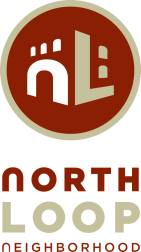 North Loop Neighborhood AssociationCommunity Garden ConsiderationsThe North Loop Neighborhood Association (NLNA) is exploring options for a community garden to be implemented within the neighborhood. This exercise is intended to see what interest the neighborhood has in a community garden and determine the feasibility of such an endeavor. Several community gardens exist within the Twin Cities (e.g. Dowling Community Garden, Satori Community Garden) and hundreds more are thriving in cities across the nation. The gardens vary in purpose from beautification to food production to education. However the benefits of these gardens are fairly well defined. An article published in the American Journal of Public Health states:“Community gardens enhance nutrition and physical activity and promote the role of public health in improving quality of life. Opportunities to organize around other issues and build social capital also emerge through community gardens.”Additional benefits of a community garden include:Community gardens foster the development of community stewardship and identityCommunity gardens bring neighbors together from vary backgrounds for a shared purpose, which may become a focal point for organizing to address social issuesCommunity gardens reduce crime by bringing more eyes on the streetsCommunity gardens are a great teaching tool for youth and adults alike to learn about what it takes to grow food, to learn job and life skills like patience and attention to detail, and to learn about environmental sustainabilityCommunity gardens provide an inexpensive source of nutritionally-rich foodsCommunity gardens are a stress relief for gardeners and help them feel part of something larger than themselvesCommunity gardens add beauty to the community by creating green space for people to retreat to as an contrast to the typical urban environmentCommunity gardens have been shown to increase property values in the immediate vicinity where they are located (studied in New York)Location of a Community GardenThe location is vital to the success of a community garden. Considerations have to be made to account for each of the following factors to determine the best location:Access to waterAccess to sunlightEase of access for gardenersVisibility to passers-by (pedestrians or drivers)Security of the siteLongevity of the site to be used for a community gardenInitial conversations on the topic have considered three potential sites. Each has its own pros and cons which require additional research. Additional site will certainly be open for consideration throughout the exploration and design phases of this project.Site Option #1: Proposed Park Space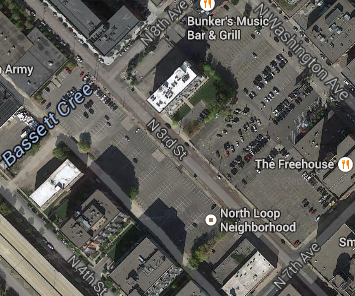 Approximate address = 747 North 3rd Street Owner = Schafer RichardsonPros:Site is the proposed location for a future parkEasy access for pedestrians off 3rd Street (not-accessible to vehicles)Close proximity to residential buildingsOne point of contact for development approvalA water spout is located off property but in close proximity on the 720 Lofts buildingCons:Minimal visibility being tucked behind a large parking lot and existing structuresTrees and the 720 Lofts building blocks direct sunlight on the southwest most portion of the parking lotSite Option #2: Distributed in Planters 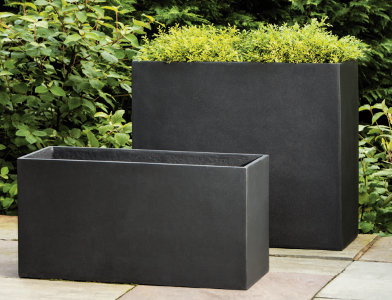 Approximate address = Varies; Ideal locations would be double width sidewalksOwner = City ROWPros:Property is owned and well within guidelines to place planters withinCan be dispersed to be in close proximity to residents wishing to gardenBeautify the neighborhoodAmple opportunities to place in sunlightHigh visibility with opportunity to recognize gardeners with signageEasily scalable with planters only placed as desiredCons:Cost of purchasing plantersLack of cohesive identity for the gardenGardener would be responsible for sourcing their own waterSite Option #3: Fire Station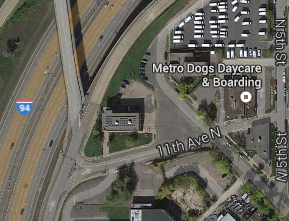 Approximate address = 1101 North 6th StreetOwner = Minneapolis Fire Department (Station #4) Pros:Security being next to the fire stationPotential longevity of the site to be used as a gardenCons:Lack of residents in close proximityVery difficult access due to the distance and poor pedestrian experienceZero visibility Possible access to water off of the fire station but this is a significant distance awaySite Option #4: Star Tribune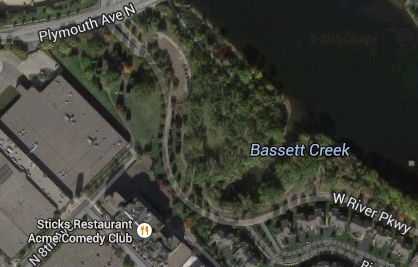 Approximate address = 800 North 1st StreetOwner = Star Tribune/Park Board Pros:Proximity to the park space and residentsVisibility to the community while not immediately on the high traffic trailCons:No water source on the northeast side of the Star Tribune buildingSteep graded hill along the property line, shaded by the building off the hillConstruction of a GardenCommunity gardens come in all different shapes and sizes. The design that best fits a North Loop community garden will depend on funding, public interest in gardening, and restrictions of the site. Initial conversations have focused on two forms of gardening with the preferred method being straw bale gardening.Form Option #1: Straw Bale Gardening	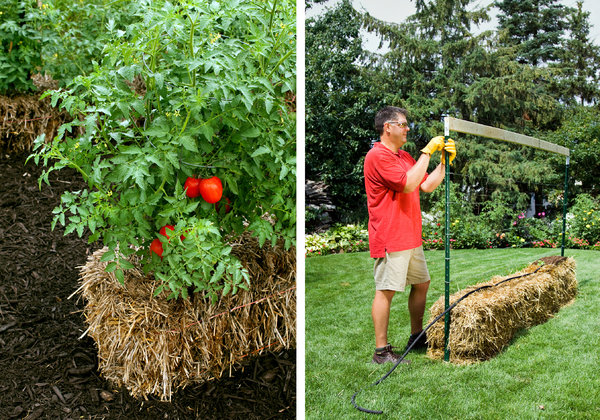 Description: Rather than constructing a container with soil placed inside, a straw bale serves as both the container and the soil for plants. The straw is held together by string which is top with a thin layer of top soil. After two to three weeks of exposure to rain and sun, the bale begins to decompose which means it is “conditioned” and ready to plant.Pros: Typically a significant cost savings over constructing raised beds with purchased soilEasy installation on any surface typeClear designation of ownership plotsHighly visible due to their raised natureIdeal planting conditions with no weeds or soil remediation neededPrevious year’s bales can be broken down and spread as mulchCons:Bales decompose which means they have a ~2 year life spanIf the bale is not tightly secured, straw may fall out of the bale and spread easily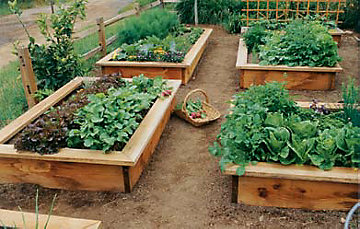 Form Option #2: Raised Bed Gardening	Description: Creating a container to hold fertile soil above the existing surface. Typically 6-8 inches deep, raised beds can vary greatly in size and shape. The standard community garden uses beds about 4’x8’ to give gardeners ample space for their use.Pros: Typical form used in existing community gardens which means gardeners and the community is expecting this style of gardeningWell-constructed beds can last for multiple years with minor maintenance neededAllows for clean, fertile soil to be added on top of the existing surfaceFacilitates more varieties of plants than a straw bale, particularly root vegetables and cornCons:Represent a significant cost to install depending on the material chosenIf placed on existing asphalt, the asphalt heats up which damages plants if a significant layer of soil is not placed as a barrierShould not be used on sites with contaminated soil as plant roots may penetrate through the raised bed to the soil belowForm Option #3: Sidewalk Planter 	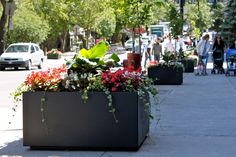 Description: Providing the opportunity for North Loop residents to garden without the requirement of a large dedicated gardening space. Decorative planters large enough for residents to grow a small garden can be placed on wide sidewalks with ownership assigned to volunteer gardeners. 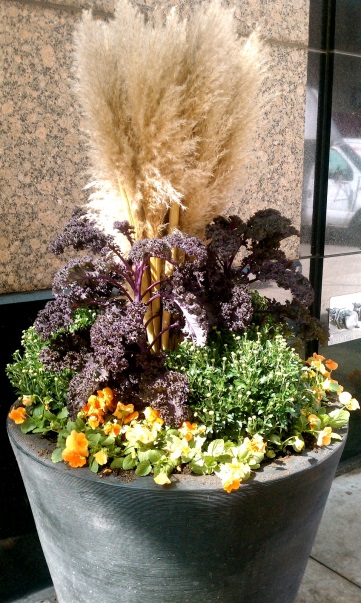 Pros: Planters are help the neighborhood create an identityResidents have a sense of ownership of the shared spacePlanters would last for years with little maintenance requiredMoveable to allow for relocation (if desired)Only have to buy the number of planters that residents register to maintain making the program something that can start small and expand if demand requiresCons:Significant initial investment with each planter costing $300-$1500Poorly maintained gardens would be highly visibleAdditional Considerations Needing Further ExplorationFunding source(s)City ordinances governing community gardensLong term ownership of the gardenAdvertising of the gardenGardener membership requirementsAppendixBelow is a list of sites considered for a garden location but passed due to the cons described.Eliminated Site Option: Highway Right-of-Way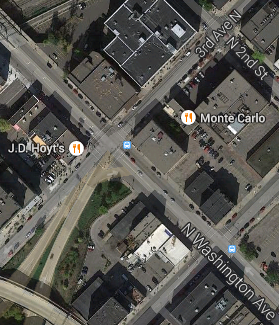 Approximate address = 225 North Washington Ave Owner = Unclear Government OwnershipPros:Visibility to both drivers (existing 394 and on Washington Ave) and pedestriansEasy access immediately off of Washington AveRelatively close proximity to residential buildingsCons:Lack of residents in close proximityUnclear authority of ownershipNoise pollution from cars exiting the highway and a busy intersectionCondition of the site currently (debris from the highway and slope of terrain)Access to water